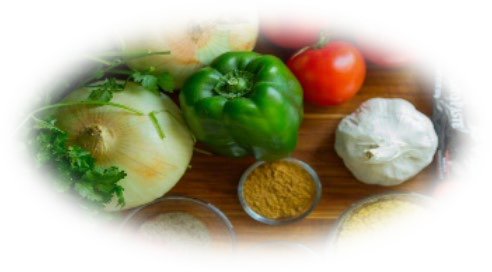 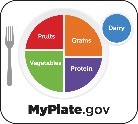 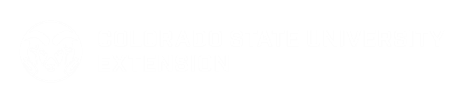 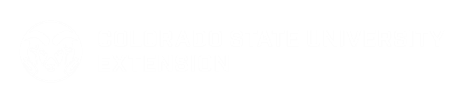 Foods or Ingredients I Already Have to Use This WeekBreakfastLunchDinnerFoods or Ingredients I Already Have to Use This WeekBreakfastLunchDinnerMon.Tues.Wed.Thur.Snack IdeasFri.Fri.Sat.Sun.